Kryterium oceny ofert : 		najniższa cena oferty Termin realizacji zamówienia :	 	do 31 sierpnia 2021 r.Opis przedmiotu zamówieniaPrzedmiotem postępowania jest dostawa dwóch prefabrykowanych rozdzielnicRozdzielnica do budynku CKURozdzielnica do budynku warsztatów kwatermistrzowskichZamawiający dopuszcza rozwiązania równoważne względem projektowanych rozdzielnic opartych na komponentach firmy Schneider Electric tj.: firmy (Eaton, Legrand, Schrack, Hager)W przypadku wskazania w Dokumentacji znaków towarowych, patentów lub pochodzenia, a także norm, aprobat technicznych oraz systemów odniesienia, zamawiający dopuszcza zaoferowanie rozwiązań równoważnych 
w stosunku do wskazanych w Dokumentacji pod warunkiem, że zagwarantują one realizację zadania zgodnie 
z Dokumentacją i zapewnią uzyskanie parametrów nie gorszych od założonych i będą zgodne pod względem: charakteru użytkowego, charakterystyki materiałowej, parametrów technicznych (wytrzymałość, trwałość, dane techniczne itp.)parametrów bezpieczeństwa użytkowania.Wykonawca, który powołuje się na rozwiązania równoważne jest zobowiązany wykazać, że oferowane przez niego materiały, elementy spełniają wymagania określone przez zamawiającego oraz zwrócić się do zamawiającego z zapytaniem czy uzna zaproponowane rozwiązanie za równoważne.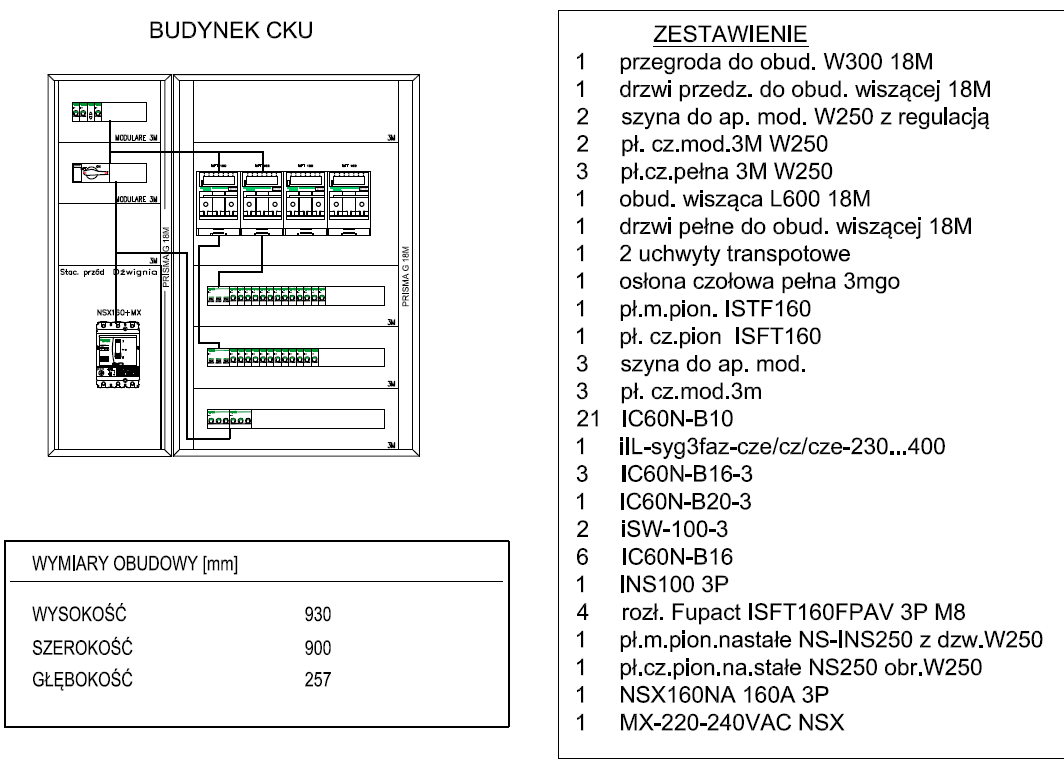 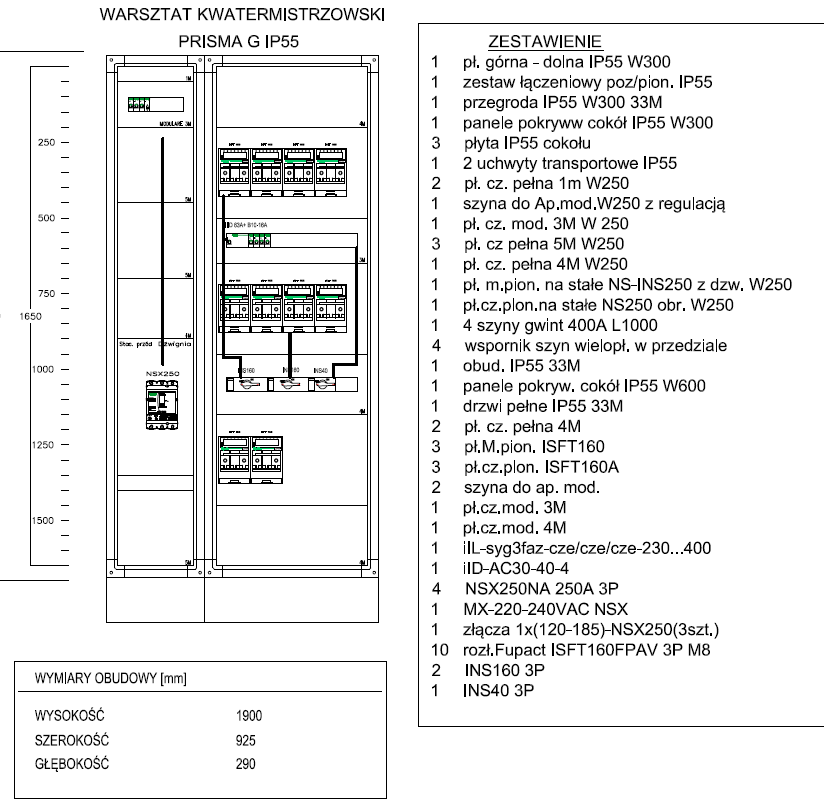 